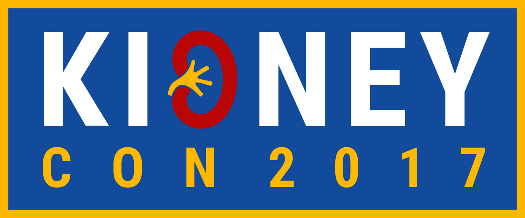 Friday*, April 8, 2016 / 12:15 PM - 5:00 PM  CST UAMS Education II Building, Room # B-131, 4301 W. Markham St., Little Rock, AR 72205(Park in Parking #2 Visitor Area on Hooper Drive, walk directly across the street to Education II Building and take elevator to basement (B) level.)Friday*, April 8, 2016 / 12:15 PM - 5:00 PM  CST UAMS Education II Building, Room # B-131, 4301 W. Markham St., Little Rock, AR 72205(Park in Parking #2 Visitor Area on Hooper Drive, walk directly across the street to Education II Building and take elevator to basement (B) level.)Friday*, April 8, 2016 / 12:15 PM - 5:00 PM  CST UAMS Education II Building, Room # B-131, 4301 W. Markham St., Little Rock, AR 72205(Park in Parking #2 Visitor Area on Hooper Drive, walk directly across the street to Education II Building and take elevator to basement (B) level.)TimeTopicSpeaker12:15 PMRegistration12:45 PMWelcome John Arthur, MD, PHD - University of Arkansas for Medical Sciences1:00-5:00 PMRenal Biopsy WorkshopJuan Carlos Velez, MD (Medical University of South Carolina), John Arthur, MD, PhD, (UAMS) Stephen Bonsib, MD, MS, (Nephropath), Nithin Karakala, MD, (UAMS), Vandana Niyyar, MD, (Emory University), Shree Sharma, MD, (Nephropath)Friday*, April 8, 2016 / 6:15 PM - 8:30 PM CSTThe DoubleTree Hotel, 424 W. Markham St., Little Rock, AR 72201 / (501) 372-4371Friday*, April 8, 2016 / 6:15 PM - 8:30 PM CSTThe DoubleTree Hotel, 424 W. Markham St., Little Rock, AR 72201 / (501) 372-4371Friday*, April 8, 2016 / 6:15 PM - 8:30 PM CSTThe DoubleTree Hotel, 424 W. Markham St., Little Rock, AR 72201 / (501) 372-43716:15-7:15 PM Cocktail Hour 7:15-7:30 PM WelcomeJohn Arthur, MD, PHD - University of Arkansas for Medical Sciences7:30-8:30 PMDinner and Keynote Speaker:  “Working Together to Find Treatments for Kidney Disease”James Tumlin, MD, CCRP - University of Tennessee at ChattanoogaSaturday, April 9, 2016 / 7:00 AM - 5:15 PM CSTThe DoubleTree Hotel, 424 W. Markham St., Little Rock, AR 72201 / (501) 372-4371Saturday, April 9, 2016 / 7:00 AM - 5:15 PM CSTThe DoubleTree Hotel, 424 W. Markham St., Little Rock, AR 72201 / (501) 372-4371Saturday, April 9, 2016 / 7:00 AM - 5:15 PM CSTThe DoubleTree Hotel, 424 W. Markham St., Little Rock, AR 72201 / (501) 372-43717:00 AMRegistration and Continental Breakfast7:45-8:00 AMWelcome and OverviewJohn Arthur, MD, PHD - University of Arkansas for Medical Sciences8:00-8:30 AMIntra-Abdominal Hypertension in AKIMichael Connor, Jr., MD - Emory University8:30-9:00 AMVolume Management in AKINithin Karakala, MD - University of Arkansas for Medical Sciences9:00-9:30 AMPoint of Care Echo in AKIJohn "Terrill" Huggins, MD - Medical University of South Carolina9:30-10:00 AMAccess Placement in AKILuis Juncos, MD - University  of Mississippi10:00-10:15 AM Break10:15-10:45 AMInterventional NephrologyVandana Niyyar, MD - Emory University 10:45-11:15 AMAKI Pathology and Cases with Audience ResponsePatrick Walker, MD - Nephropath11:15-11:45 AMCRRT:  Early or Late?Ashita Tolwani, MD, MS - University of Alabama at Birmingham11:45-12:15 PMDiscussion12:15-1:00 PM    Lunch Break1:00-1:30 PMProgression of CKD and How We Can Stop ItJames Lash, MD - University of Illinois at Chicago1:30-2:00 PMAlternative Therapies in Treatment of CKD - Focus on AcaciaJohn Arthur,  MD, PHD - University of Arkansas for Medical Sciences2:00-2:30 PMCKD Pathology and Cases with Audience ResponseShree Sharma, MD - Nephropath2:30-2:45 PMBreak2:45-3:15 PMDiscussion3:15-3:45 PMNew Treatment Options in Lupus NephritisBrad Rovin, MD - Ohio State University3:45-4:15 PMNew Modes of Diagnosis in Glomerular DiseaseChris Larsen, MD - Nephropath4:15-4:45 PMGlomerular Pathology and Cases with Audience ResponseNicholas Cossey, MD -  Nephropath4:45-5:15 PMDiscussion and Closing Remarks John Arthur, MD, PHD - University of Arkansas for Medical SciencesSunday, April 10, 2016 / 9:00 AM - 12:00 PM CST
The DoubleTree Hotel, 424 W. Markham St., Little Rock, AR 72201 / (501) 372-4371Sunday, April 10, 2016 / 9:00 AM - 12:00 PM CST
The DoubleTree Hotel, 424 W. Markham St., Little Rock, AR 72201 / (501) 372-4371Sunday, April 10, 2016 / 9:00 AM - 12:00 PM CST
The DoubleTree Hotel, 424 W. Markham St., Little Rock, AR 72201 / (501) 372-43719:00 AM-12:00 PMResearch Discussion* Please note that Friday's events occur at two different locations.* Please note that Friday's events occur at two different locations.* Please note that Friday's events occur at two different locations.